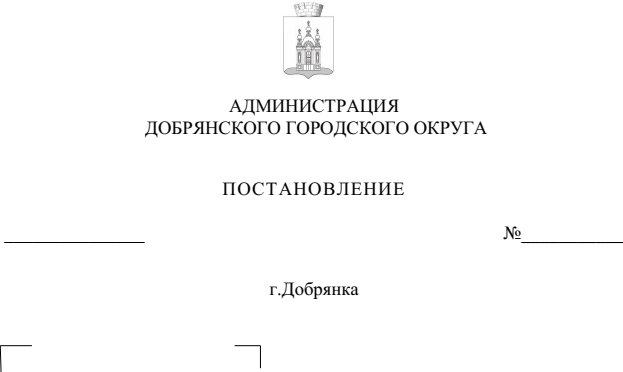 В соответствии с Федеральным законом от 06 октября 2003 г. № 131-ФЗ «Об общих принципах организации местного самоуправления в Российской Федерации», статьей 10 Федерального закона Российской Федерации от 28 декабря 2009 г. № 381-ФЗ «Об основах государственного регулирования торговой деятельности в Российской Федерации», постановлением Правительства Пермского края от 28 ноября 2017 г. № 966-п «Об утверждении Порядка разработки и утверждения схемы размещения нестационарных торговых объектов», Уставом Добрянского городского округа, решением Думы Добрянского городского округа от 19 декабря 2019 г. № 94 «Об учреждении управления градостроительства и архитектуры администрации Добрянского городского округа и утверждении положения»администрация округа ПОСТАНОВЛЯЕТ:Утвердить прилагаемые изменения в схему размещения нестационарных торговых объектов на территории Добрянского городского округа, утвержденную постановлением администрации Добрянского городского округа от 21 июля 2020 г. № 1058 (далее – Схема).Управлению градостроительства и архитектуры администрации Добрянского городского округа направить Схему в течение 5 календарных дней со дня утверждения в Министерство промышленности, предпринимательства и торговли Пермского края.  3.Опубликовать настоящее постановление в печатном средстве массовой информации «Официальный бюллетень органов местного самоуправления муниципального образования Добрянский городской округ», разместить на официальном сайте правовой информации Добрянского городского округа в информационно-телекоммуникационной сети Интернет с доменным именем dobr-pravo.ru.4. Настоящее постановление вступает в силу после его официального опубликования.Глава городского округа - глава администрации Добрянскогогородского округа                                                                                 К.В. Лызов
УТВЕРЖДЕНЫпостановлением администрации Добрянского городского округаот 16.01.2023№ 63ИЗМЕНЕНИЯ,которые вносятся в схему размещения нестационарных торговых объектов на территории Добрянского городского округа, утвержденную постановлением администрации Добрянского городского округа 
от 21 июля 2020 г. № 1058В текстовой части:строки 2, 8, 24, 48, 49, 50, 66, 77, 78, 79, 85, 89, 90, 100, 121, 122, 158, 160, 164, 165, 166 признать утратившими силу;строку 3 изложить в следующей редакции:строку 9 изложить в следующей редакции:строку 17 изложить в следующей редакции:строку 26 изложить в следующей редакции:строку 37 изложить в следующей редакции:строку 40 изложить в следующей редакции:строку 42 изложить в следующей редакции:строку 53 изложить в следующей редакции:строку 54 изложить в следующей редакции:строку 67 изложить в следующей редакции:строки71, 72 изложить в следующей редакции:строки98, 99 изложить в следующей редакции:строку 116 изложить в следующей редакции:строки123, 124, 125, 126, 127, 128, 129, 130, 131 изложить в следующей редакции:строки134, 135 изложить в следующей редакции:строку148 изложить в следующей редакции:строки 151, 152 изложить в следующей редакции:строку159  изложить в следующей редакции:строку 161  изложить в следующей редакции:дополнить строками следующего содержания:В графической части:позиции 2, 8, 24, 48, 49, 50, 66, 77, 78, 79, 85, 89, 90, 100, 121, 122, 158, 160, 164, 165, 166 признать утратившими силу;дополнить позициями 167, 168, 169, 170, 171, 172, 173, 174, 175, 176, 177, 178, 179в редакции согласно приложению к настоящим изменениям.Приложение к изменениям,которые вносятся 
в схему размещения нестационарных торговых объектов на территории Добрянского городского округа, утвержденную постановлением администрации Добрянского городского округа от 21 июля 2020 г. № 1058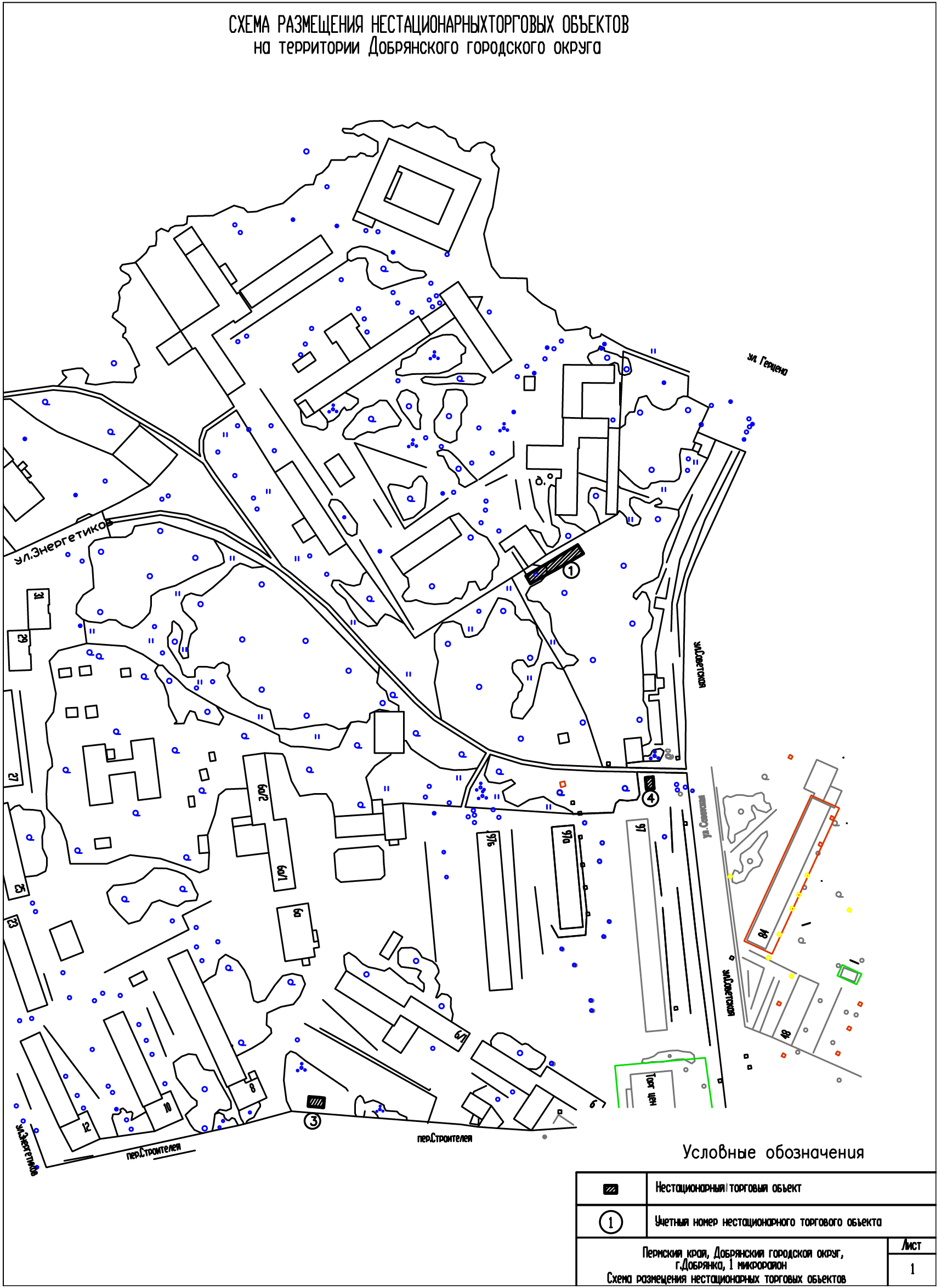 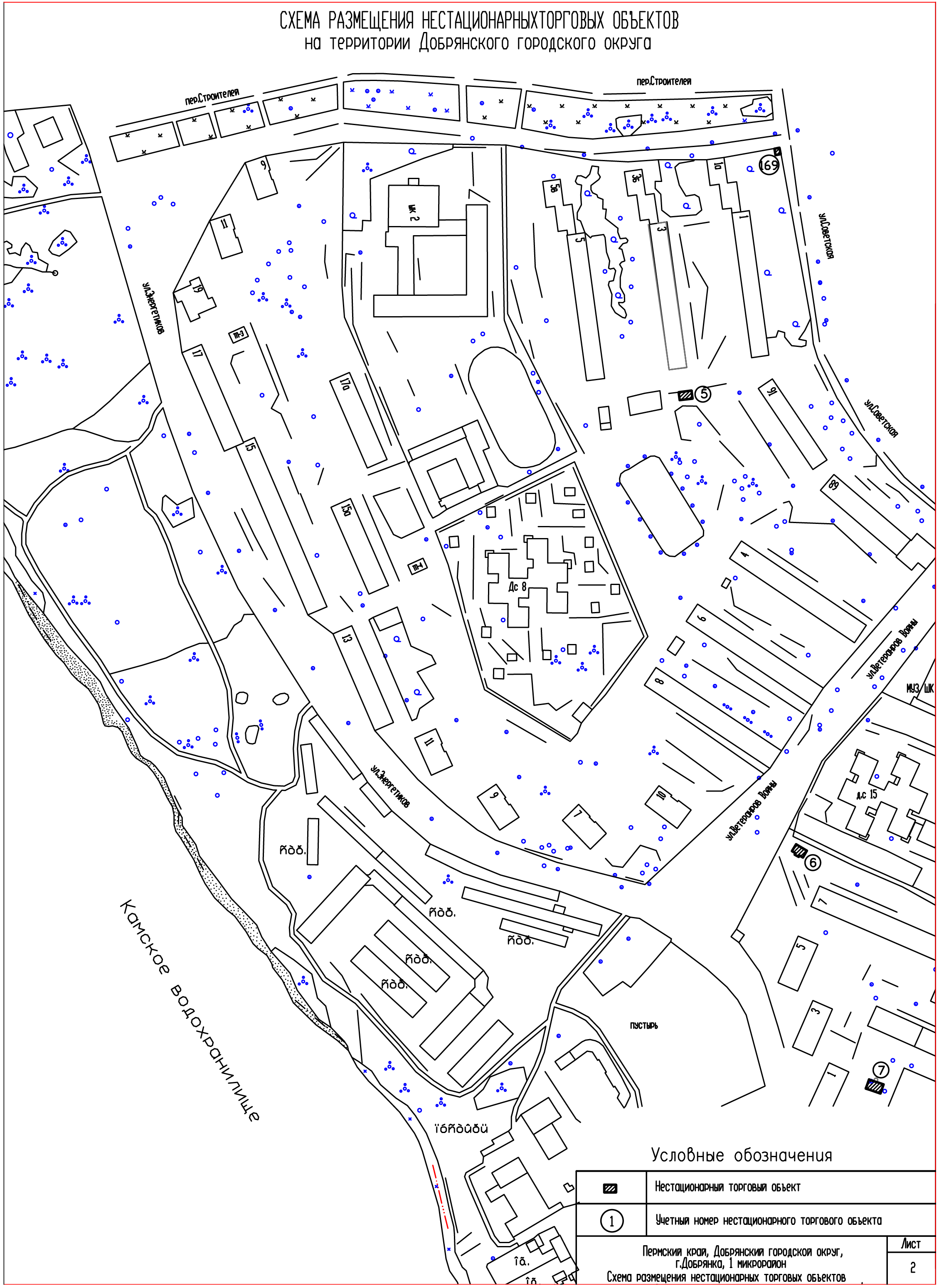 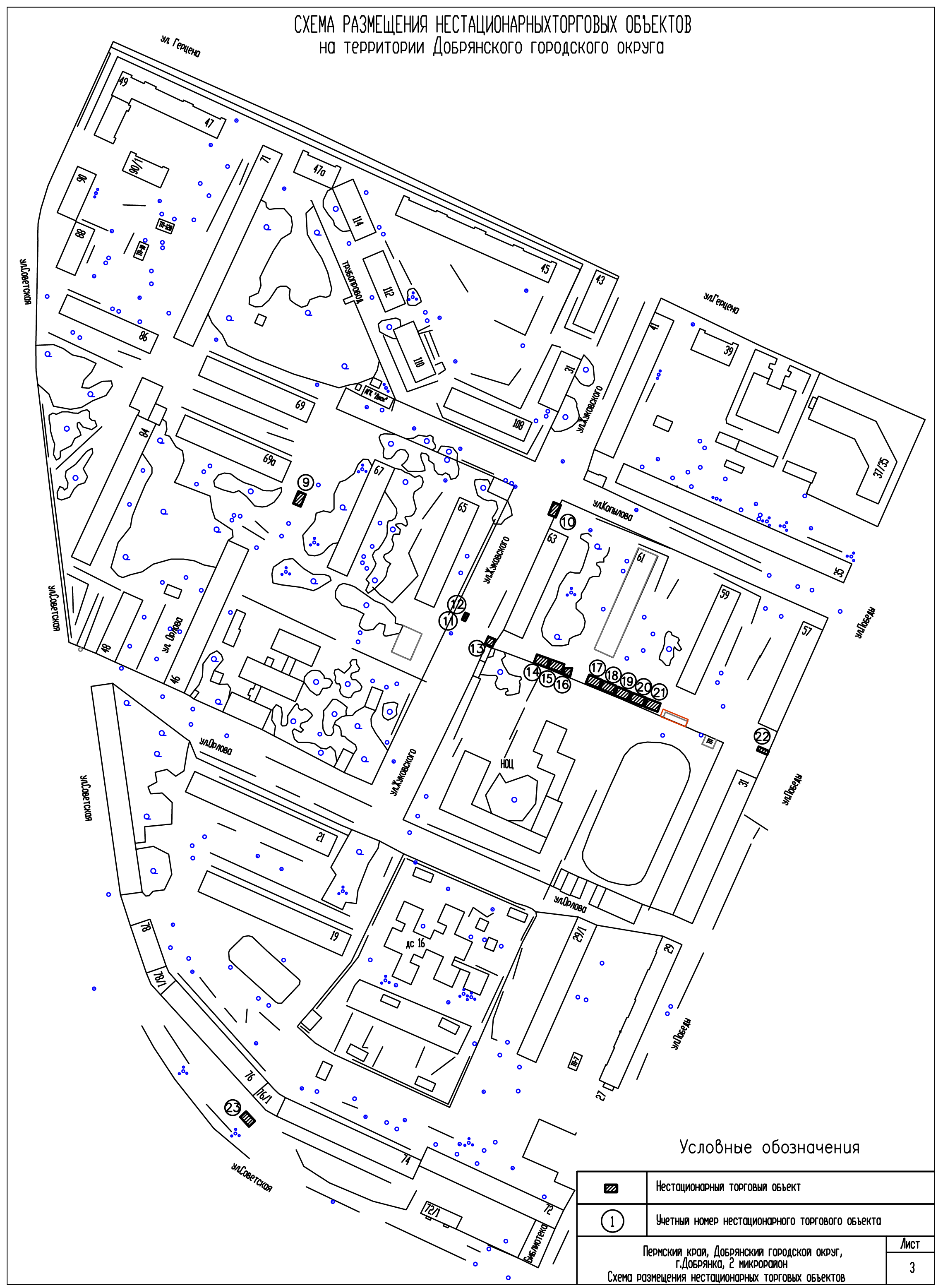 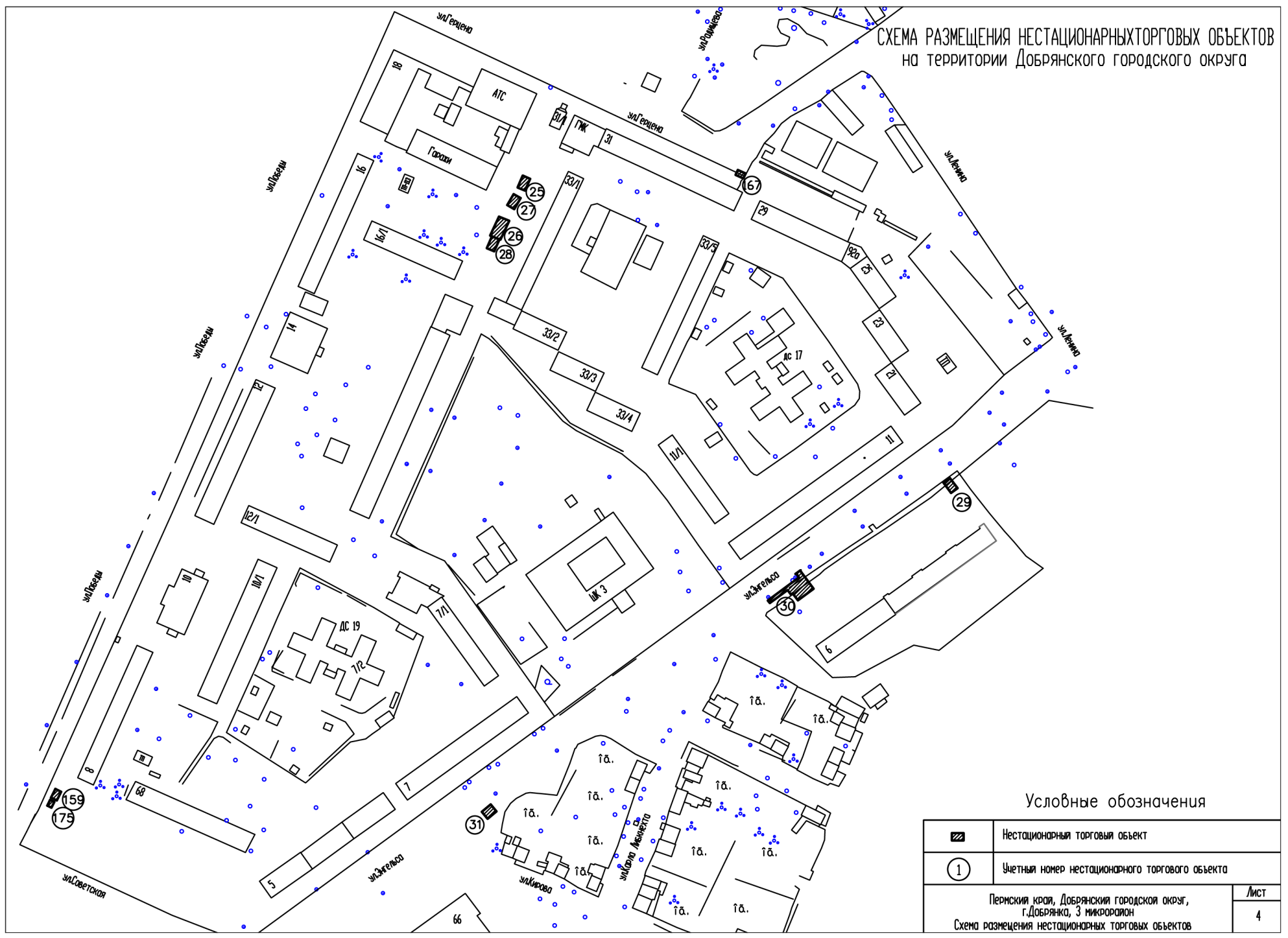 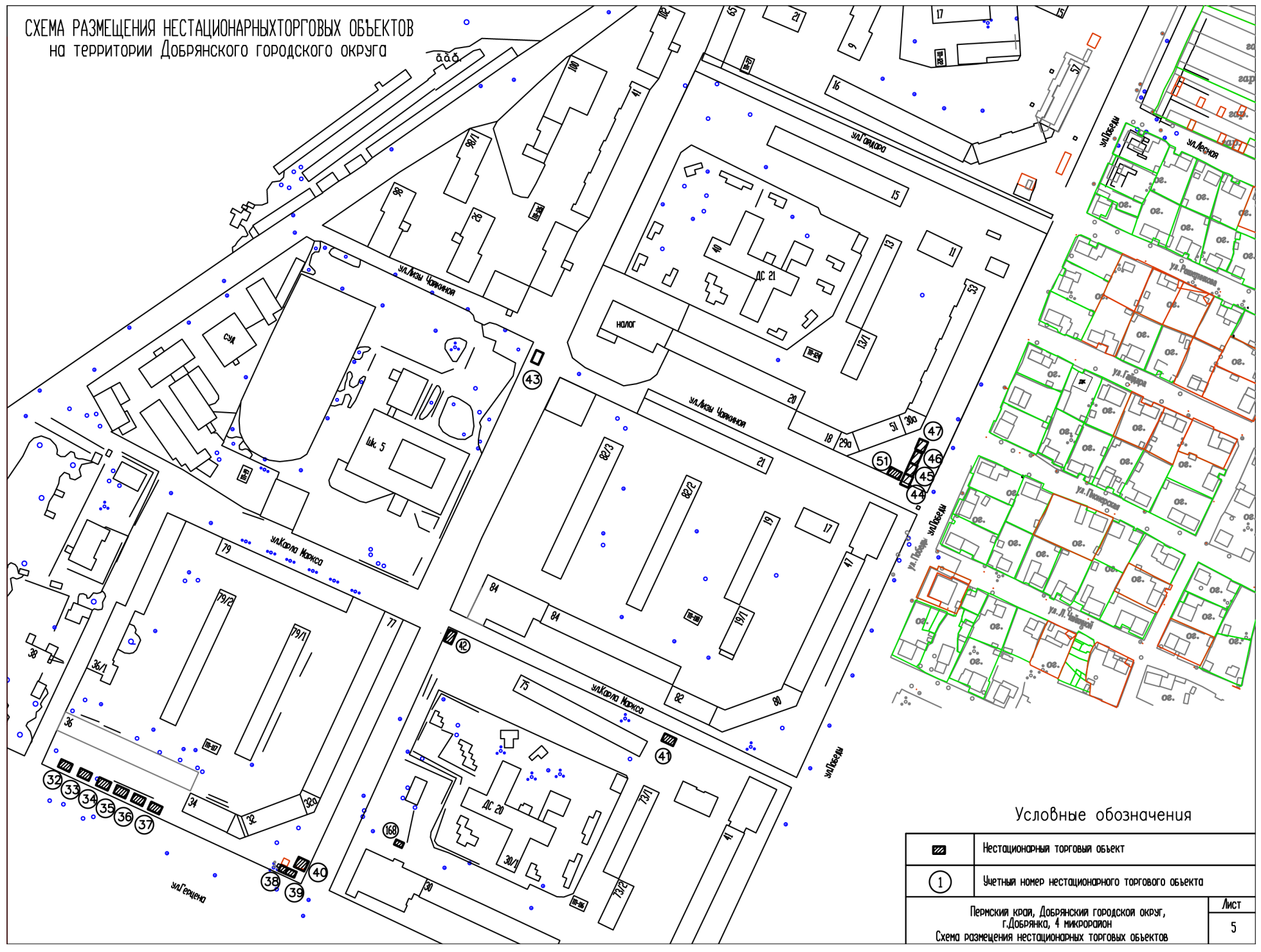 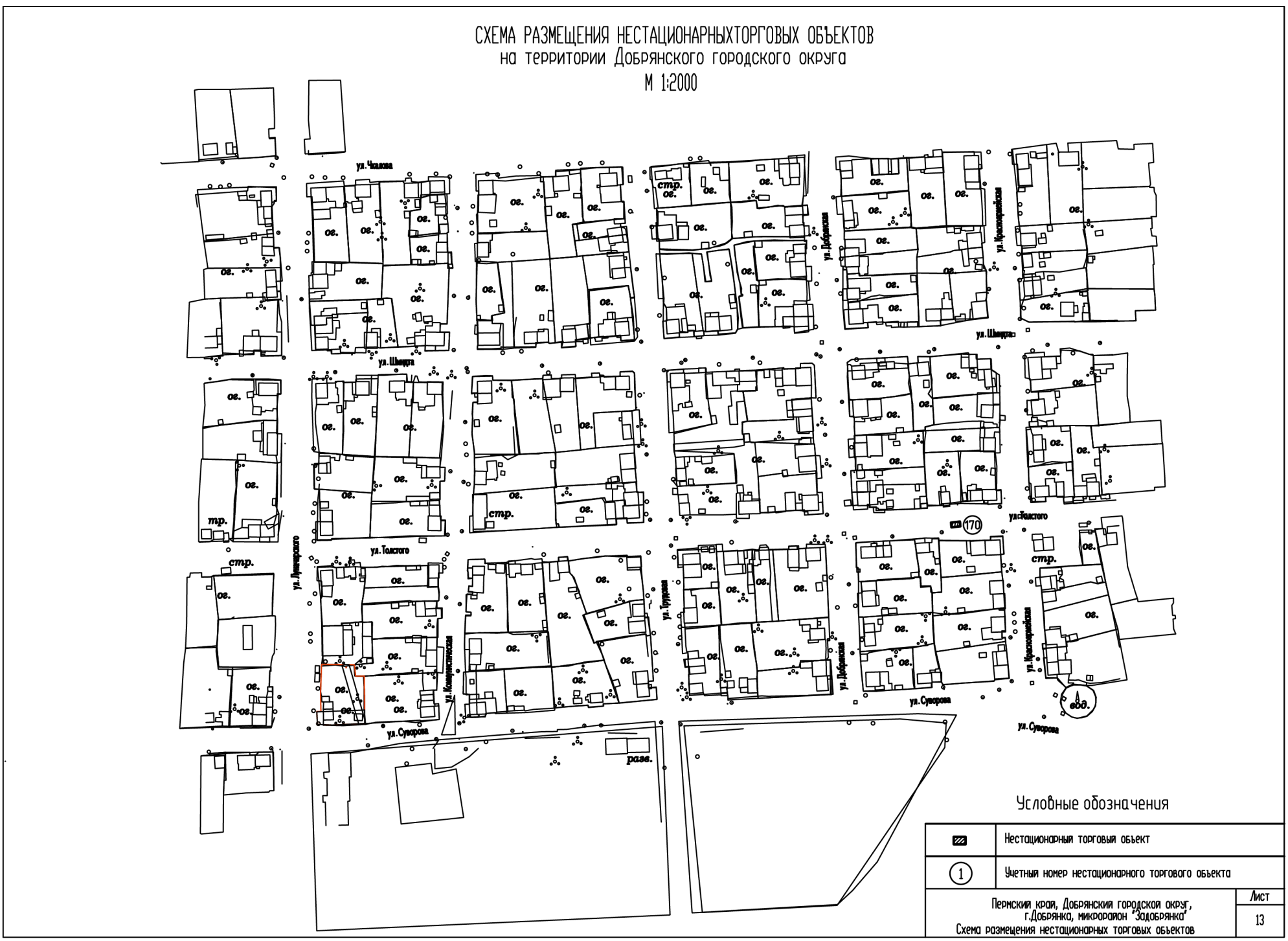 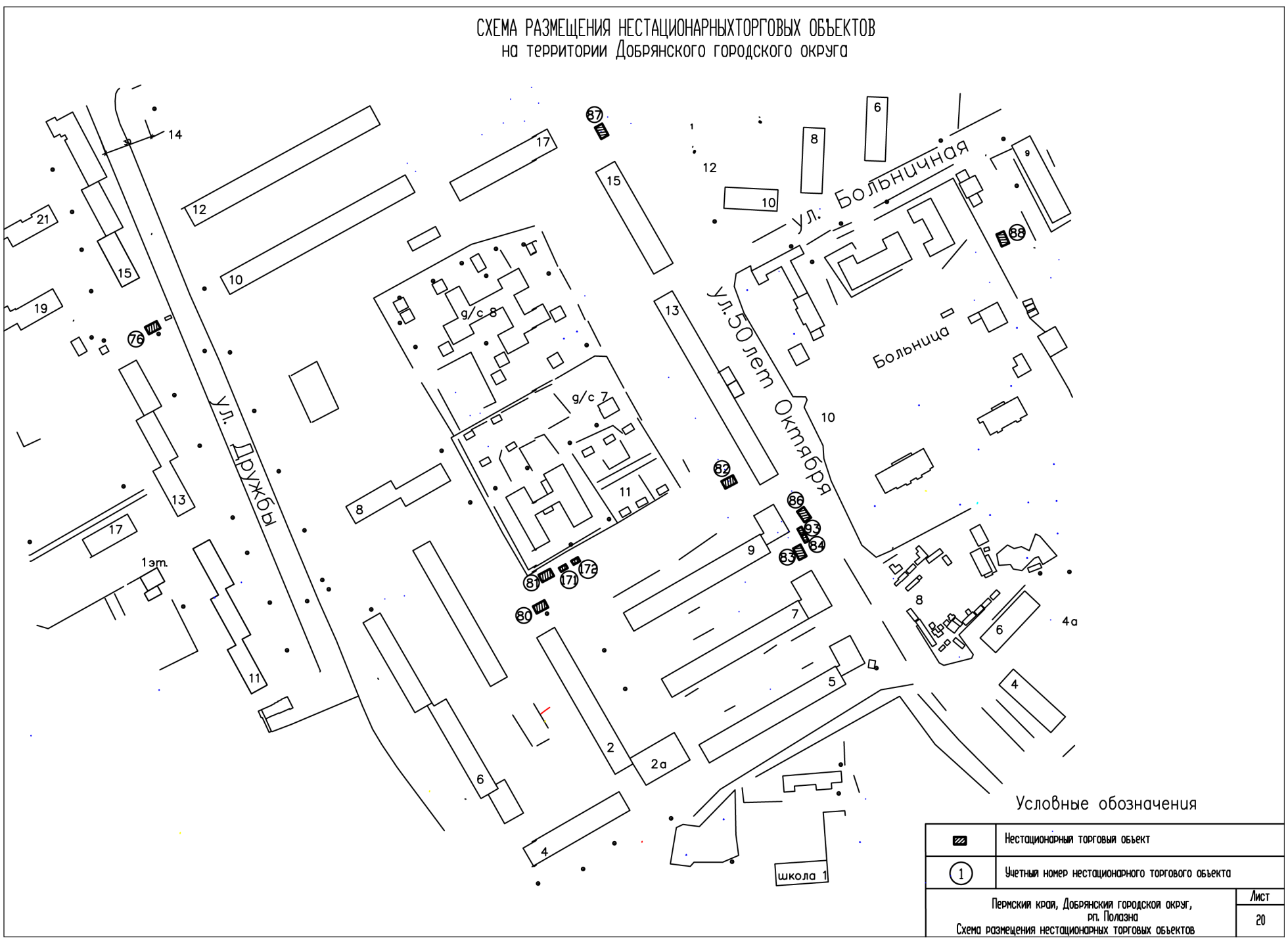 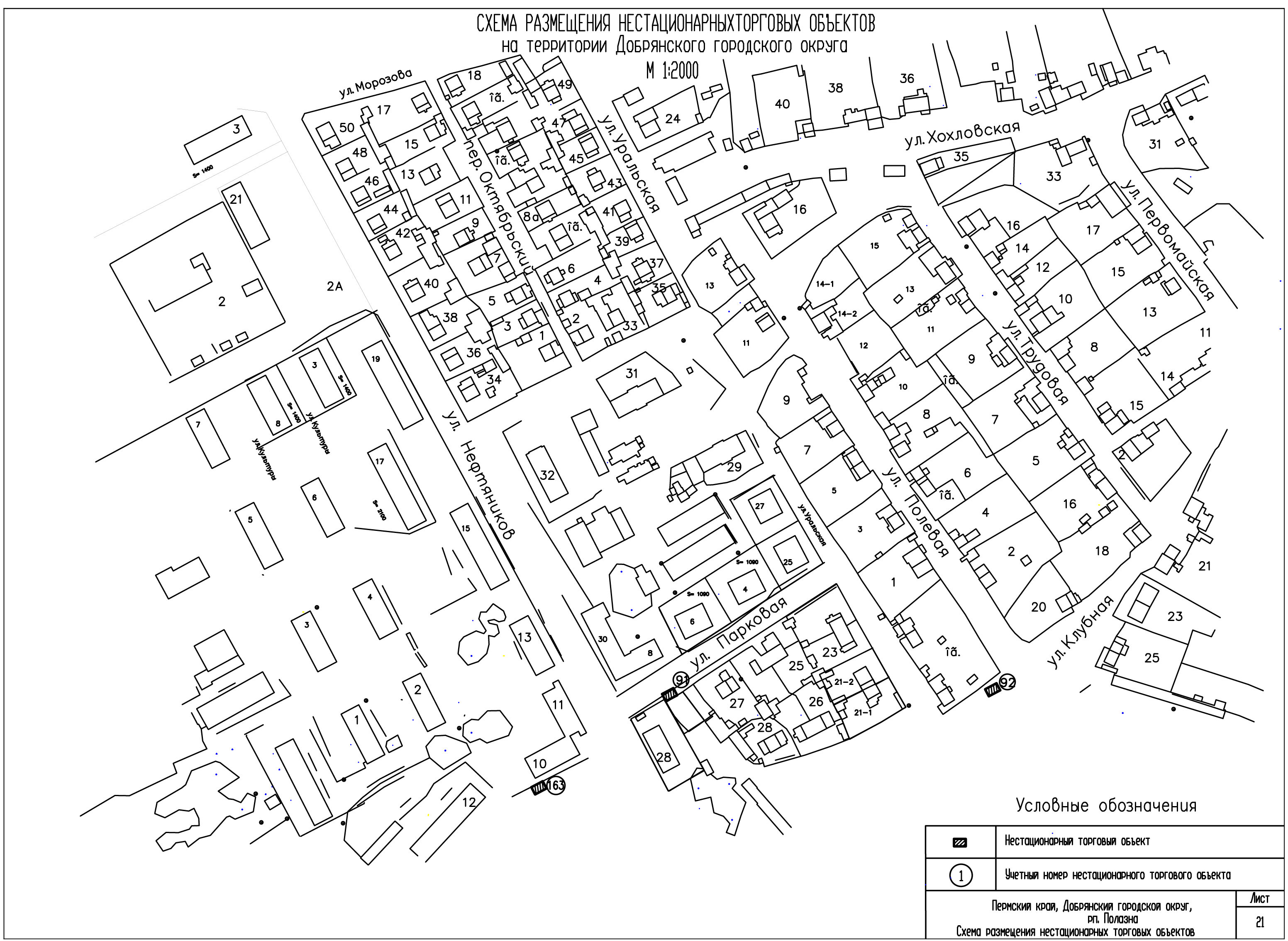 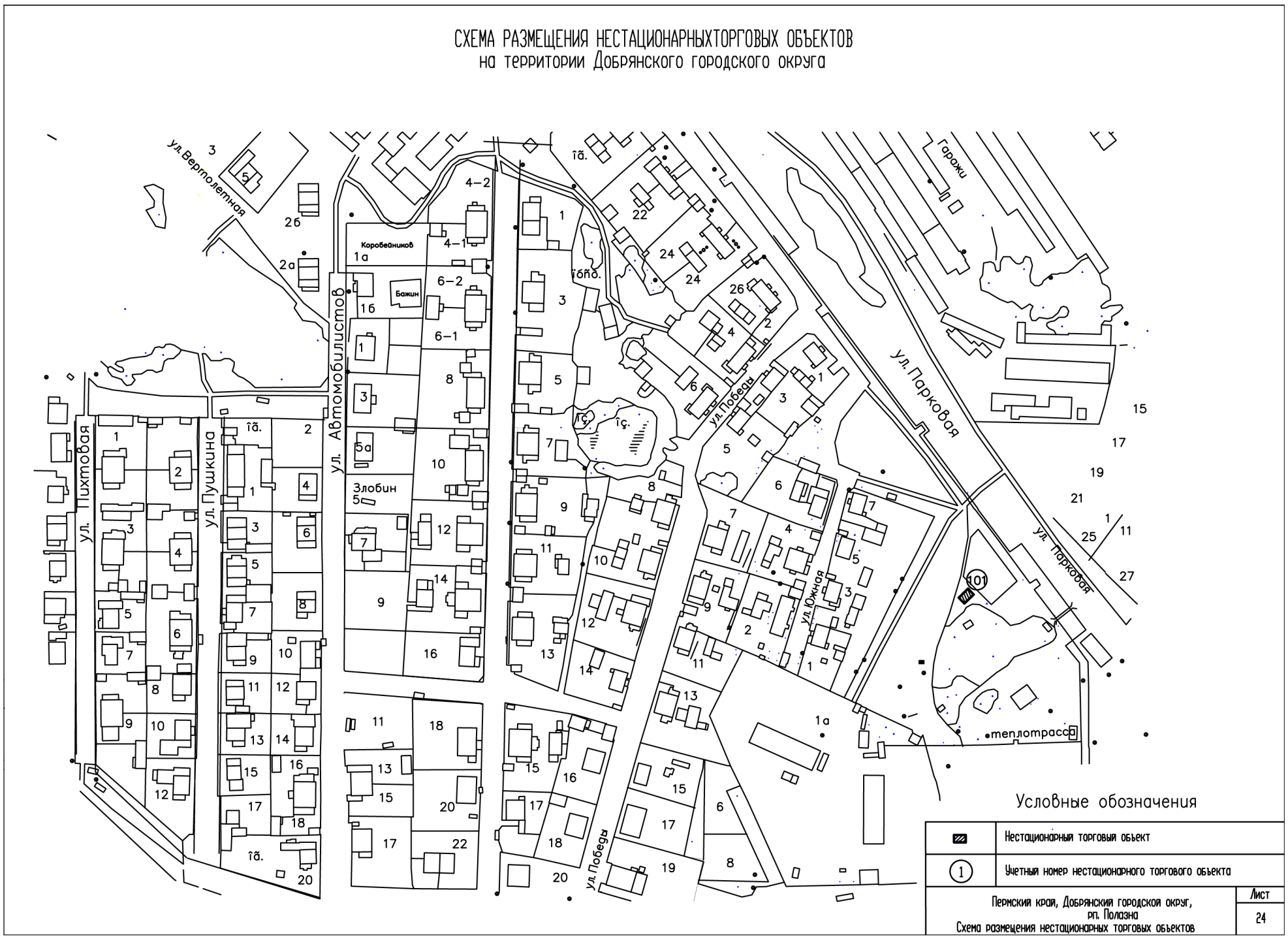 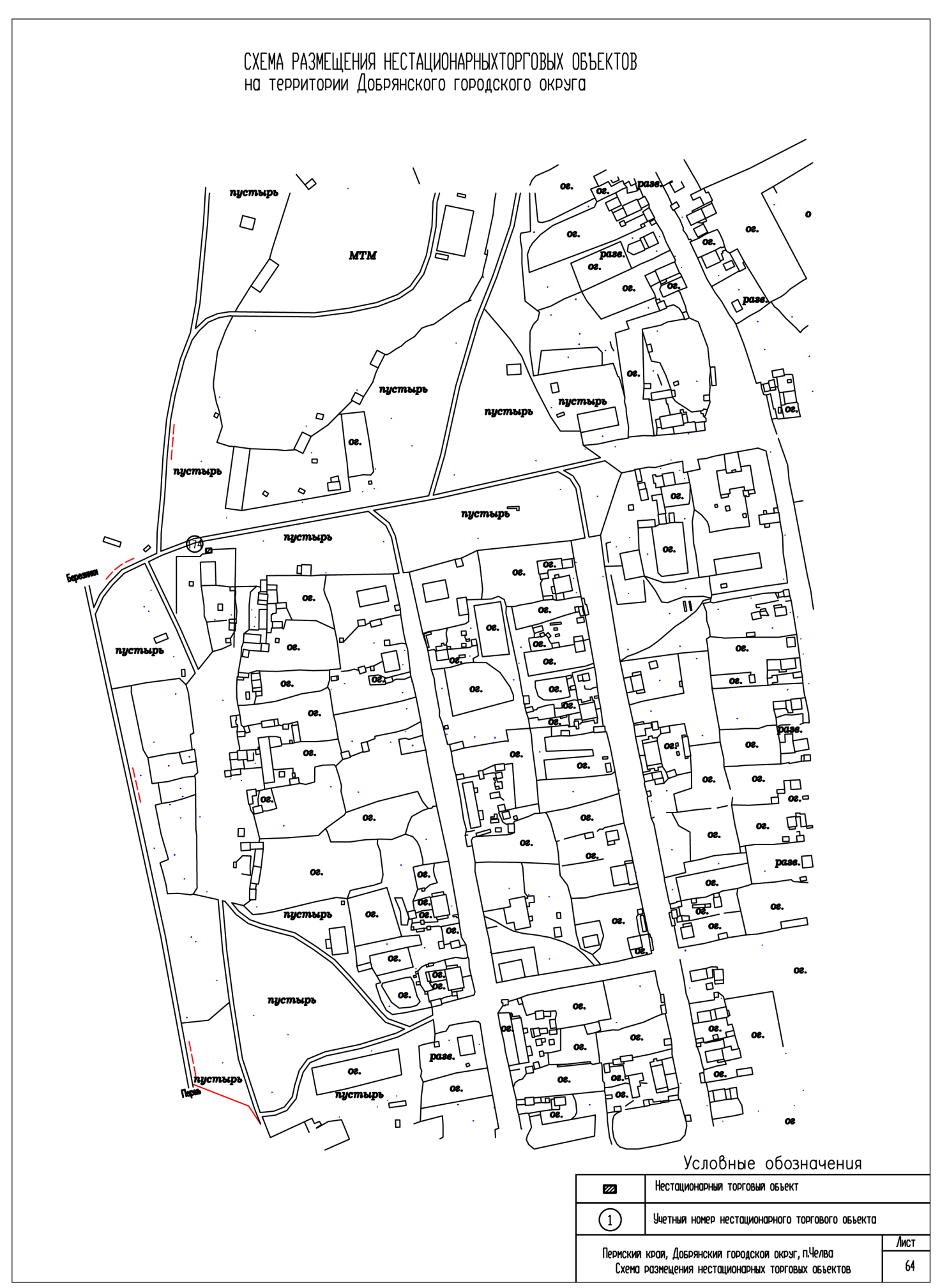 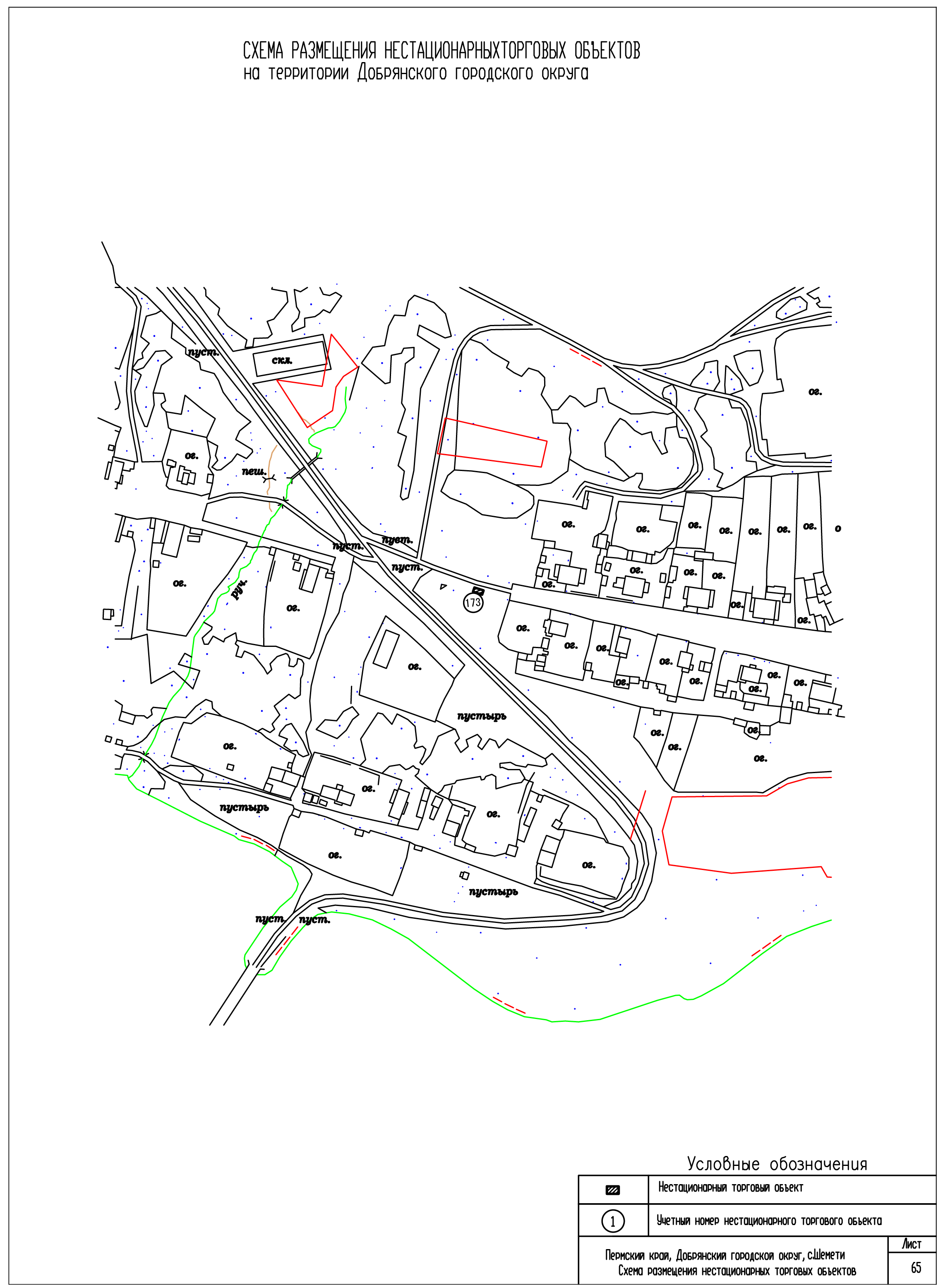 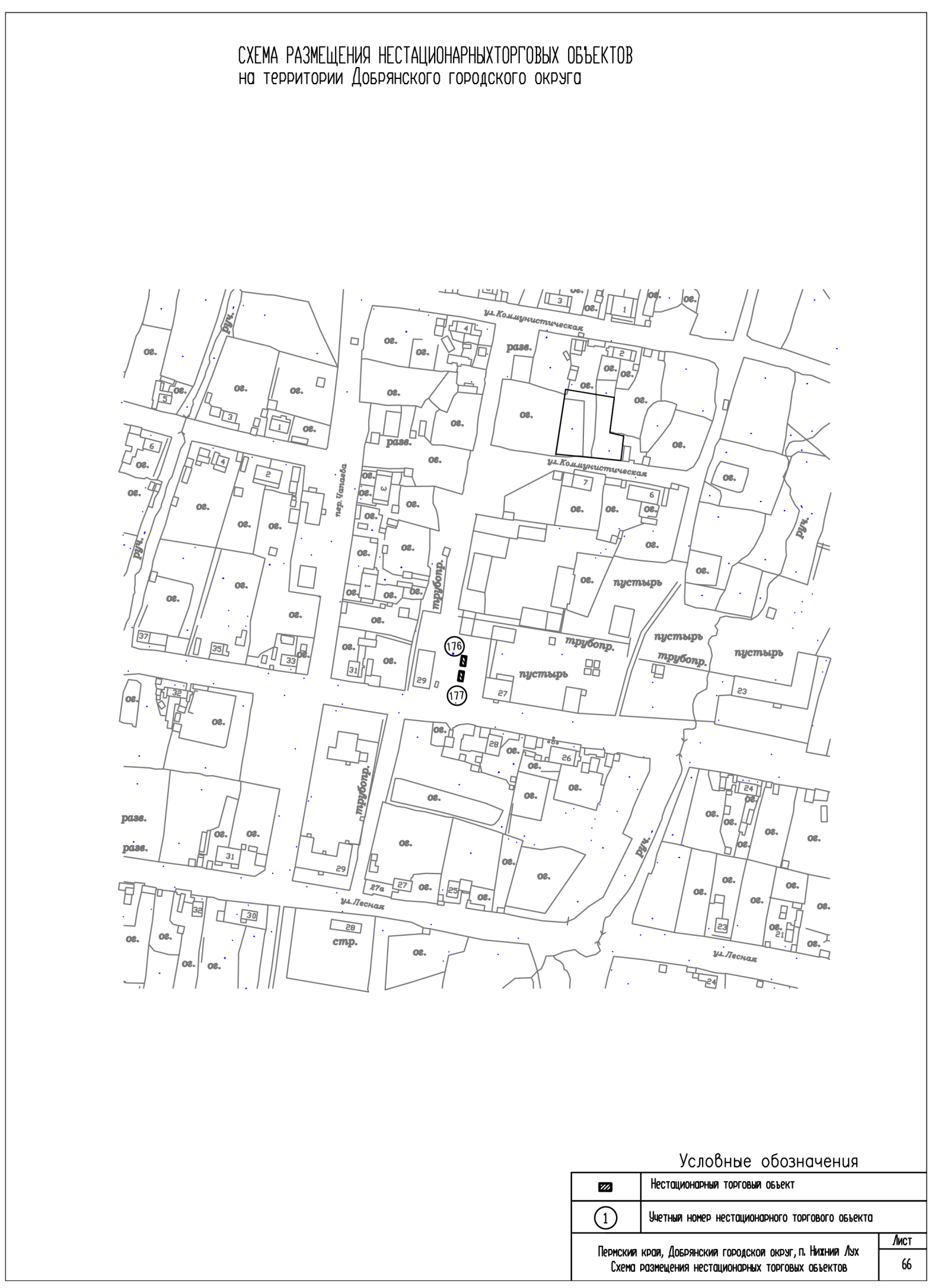 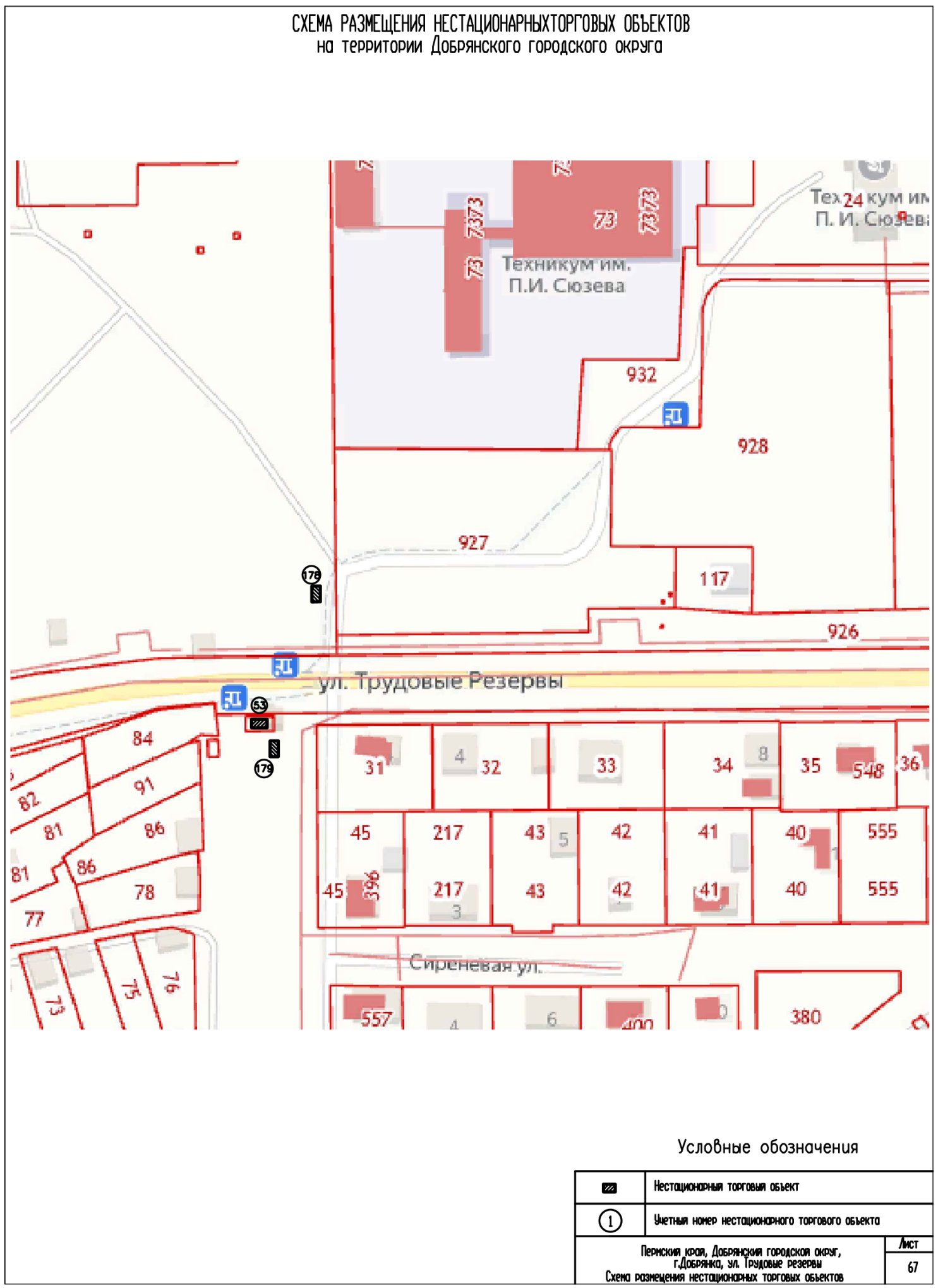 	3г. Добрянка,пер. Строителей, в районе жилого дома № 8 ПавильонХлеб, хлебобулочные и кондитерские изделия30,047,0Государственная собственность (не разграничена)59:18:0010601ЧастныйОпределяется сроком действия договора на право его размещения	9г. Добрянка,ул. Копылова, в районе жилого дома № 67ПавильонХлеб, хлебобулочные и кондитерские изделия30,047,0Государственная собственность (не разграничена)59:18:0010602ЧастныйОпределяется сроком действия договора на право его размещения	17г. Добрянка, ул. Копылова, в районе жилого дома № 61ПавильонМолоко и молочная продукция30,047,0Государственная собственность (не разграничена)59:18:0010602ЧастныйОпределяется сроком действия договора на право его размещения26г. Добрянка,ул. Герцена, в районе жилого дома № 33/1ПавильонМясо и мясная продукция30,047,0Государственная собственность (не разграничена)59:18:0010603ЧастныйОпределяется сроком действия договора на право его размещения37г. Добрянка,по ул. Герцена, в районе жилого дома № 36ПавильонОбщественное питание и продукция общественного питания30,047,0Государственная собственность (не разграничена)59:18:0010604ЧастныйОпределяется сроком действия договора на право его размещения40г. Добрянка,            ул. Герцена, в районе жилого дома № 32ПавильонОвощи и фрукты30,047,0Государственная собственность (не разграничена)59:18:0010604ЧастныйОпределяется сроком действия договора на право его размещения42г. Добрянка,ул. Жуковского около школы № 5ПавильонОбщественное питание и продукция общественного питания18,030,0Государственная собственность (не разграничена)59:18:0010604ЧастныйОпределяется сроком действия договора на право его размещения53г. Добрянка,ул. Трудовые резервы в районе СНТ «Юбилейный-1»ПавильонХлеб, хлебобулочные и кондитерские изделия30,047,0Государственная собственность (не разграничена)59:18:0010201ЧастныйОпределяется сроком действия договора на право его размещения54г. Добрянка,перекресток улиц Крутогорская и ЗайцеваПавильонХлеб, хлебобулочные и кондитерские изделия30,047,0Государственная собственность (не разграничена)59:18:0010203ЧастныйОпределяется сроком действия договора на право его размещения67г. Добрянка, ул. Энергетиков, в районе городского пляжаПалаткаГорячие и прохладительные напитки, мороженое25,025,0Государственная собственность (не разграничена)59:18:0010605ЧастныйЕжегодно с 01 мая по 30 сентября71рп. Полазна, ул. Набережная,у пляжаПавильонГорячие и прохладительные напитки, мороженое30,047,0Государственная собственность (не разграничена)59:18:0020703ЧастныйОпределяется сроком действия договора на право его размещения72рп. Полазна,ул. Набережная, в районе д. 40ПавильонГорячие и прохладительные напитки, мороженое30,047,0Государственная собственность (не разграничена)59:18:0020501ЧастныйОпределяется сроком действия договора на право его размещения98рп. Полазна,ул. ЗаречнаяПалаткаГорячие и прохладительные напитки, мороженое12,012,0Государственная собственность (не разграничена)59:18:0020201ЧастныйЕжегодно с 01 мая по 30 сентября99рп. Полазна,ул. Лежгиха, 8аПавильонГорячие и прохладительные напитки, мороженое30,047,0Государственная собственность (не разграничена)59:18:0020201Частный Определяется сроком действия договора на право его размещения116п. Ветляны, ул. Первомайская, в районе д.10ПавильонНепродовольственные товары30,047,0Государственная собственность (не разграничена)59:18:0190101ЧастныйОпределяется сроком действия договора на право его размещения123с. Усть-Гаревая, ул. Степана Разина, рядом с участком 35 ААвтомагазинМясо и мясная продукция21,021,0Государственная собственность (не разграничена)59:18:1250101ЧастныйОпределяется сроком действия договора на право его размещения124c.Сенькино, ул. Коровина, площадь у администрацииАвтомагазинМолоко и молочная продукция21,021,0Государственная собственность (не разграничена)59:18:0940101ЧастныйОпределяется сроком действия договора на право его размещения125п. Камский, ул. Советская, 8А площадь рядом с администрациейАвтомагазинНепродовольственные товары21,021,0Государственная собственность (не разграничена)59:18:0350101ЧастныйОпределяется сроком действия договора на право его размещения126д. Липово, ул. Молодежная, рядом с участком № 1КиоскПродовольственные товары9,017,0Государственная собственность (не разграничена)59:18:0520101ЧастныйОпределяется сроком действия договора на право его размещения127п. Бор-Ленва, 
ул. Железнодорож-ная, рядом с участком № 33АвтомагазинМясо и мясная продукция21,021,0Государственная собственность (не разграничена)59:18:0260101ЧастныйОпределяется сроком действия договора на право его размещения128с. Висим, ул. Советская, рядом с участком № 9АвтомагазинНепродовольственные товары21,021,0Государственная собственность (не разграничена)59:18:0250101ЧастныйОпределяется сроком действия договора на право его размещения129п. Ольховка, ул. Лесная, рядом с участком № 12аАвтомагазинНепродовольственные товары21,021,0Государственная собственность (не разграничена)59:18:0270101ЧастныйОпределяется сроком действия договора на право его размещения130п. НижнийЛух, пер. Чапаева, рядом с участком № 4АвтомагазинМясо и мясная продукция21,021,0Государственная собственность (не разграничена)59:18:0660101ЧастныйОпределяется сроком действия договора на право его размещения131п. Вильва, ул. Советская(около дома №1 по ул. Советская)АвтомагазинЦветы и другие растения21,021,0Государственная собственность (не разграничена)59:18:1030101ЧастныйОпределяется сроком действия договора на право его размещения134п. Вильва,  ул. Станционная, в районе дома № 10 АвтомагазинНепродовольственные товары21,021,0Государственная собственность (не разграничена)59:18:1030101ЧастныйОпределяется сроком действия договора на право его размещения135п.ст. Боковая, ул. Железнодорожная, в районе дома № 7ПавильонПродовольственные товары30,047,0Государственная собственность (не разграничена)59:18:1050101ЧастныйОпределяется сроком действия договора на право его размещения148п.Челва ул. Пушкина, (между почтой и библиотекой)АвтомагазинНепродовольственные товары21,021,0Государственная собственность (не разграничена)59:18:1440101ЧастныйОпределяется сроком действия договора на право его размещения151п. Таборы, 
ул. 8 Марта, напротив дома № 8АвтомагазинНепродовольственные товары21,021,0Государственная собственность (не разграничена)59:18:1090101ЧастныйОпределяется сроком действия договора на право его размещения152п. Таборы, 
ул. Совхозная (рядом с бывшим зданием РАЙПО) АвтомагазинХлеб, хлебобулочные и кондитерские изделия21,021,0Государственная собственность (не разграничена)59:18:1090101ЧастныйОпределяется сроком действия договора на право его размещения159г. Добрянка, ул. Победы, в районе дома № 8ПавильонХлеб, хлебобулочные и кондитерские изделия30,047,0Государственная собственность (не разграничена)59:18:0010603ЧастныйОпределяется сроком действия договора на право его размещения161г. Добрянка,ул. Победы, в районе жилого дома № 43ПавильонМясо и мясная продукция30,047,0Государственная собственность (не разграничена)59:18:0010604ЧастныйОпределяется сроком действия договора на право его размещения167г. Добрянка, ул. Герцена у жилого дома № 31ЛотокНепродовольственные товары4,04,0Государственная собственность (не разграничена)59:18:0010603ЧастныйОпределяется сроком действия договора на право его размещения168г. Добрянка,ул. Герцена, у жилого дома № 30ЛотокМясо и мясная продукция4,04,0Государственная собственность (не разграничена)59:18:0010603ЧастныйОпределяется сроком действия договора на право его размещения169г. Добрянка, пер. Строителей, в районе жилого дома № 1АКиоскПечать9,017,0Государственная собственность (не разграничена)59:18:0010601ЧастныйОпределяется сроком действия договора на право его размещения170г. Добрянка, ул. Толстого, в районе жилого дома № 28КиоскХлеб, хлебобулочные и кондитерские изделия9,017,0Государственная собственность (не разграничена)59:18:0010402ЧастныйОпределяется сроком действия договора на право его размещения171рп. Полазна, ул. Дружбы,  у д/с №7ЛотокМясо и мясная продукция4,04,0Государственная собственность (не разграничена)59:18:0020401ЧастныйЕжегодно с 01 мая по 30 сентября172рп. Полазна, ул. Дружбы, у д/с №7ЛотокМолоко и молочная продукция4,04,0Государственная собственность (не разграничена)59:18:0020401ЧастныйЕжегодно с 01 мая по 30 сентября173с.Шемети, ул. Победы, в районе жилого дома № 10ПавильонПродовольственные товары30,047,0Государственная собственность (не разграничена)59:18:0390101ЧастныйОпределяется сроком действия договора на право его размещения174п. Челва, ул. Ленина КиоскОбщественное питание и продукция общественного питания9,017,0Государственная собственность (не разграничена)59:18:1440101ЧастныйОпределяется сроком действия договора на право его размещения175г. Добрянка, ул. Победы, в районе дома № 8КиоскОбщественное питание и продукция общественногопитания9,017,0Государственная собственность (не разграничена)59:18:0010603ЧастныйОпределяется сроком действия договора на право его размещения176п.Нижний Лух, ул. Советская, рядом с участком № 29ЛотокПродовольственные товары4,04,0Государственная собственность (не разграничена)59:18:0660101ЧастныйЕжегодно с 01 мая по 30 сентября177п.Нижний Лух, ул. Советская, рядом с участком № 29ЛотокПродовольственные товары4,04,0Государственная собственность (не разграничена)59:18:0660101ЧастныйЕжегодно с 01 мая по 30 сентября178г. Добрянка,ул. Трудовые резервы в районе учебного корпуса №  1 ГБПОУ "ДГТТ им П.И.Сюзева"ПавильонХлеб, хлебобулочные и кондитерские изделия30,047,0Государственная собственность (не разграничена)59:18:0010201ЧастныйОпределяется сроком действия договора на право его размещения179г. Добрянка,ул.Трудовые резервы, в районе д.2/14ПавильонХлеб, хлебобулочные и кондитерские изделия30,047,0Государственная собственность (не разграничена)59:18:0010201ЧастныйОпределяется сроком действия договора на право его размещения